ПРЕДМЕТ: Обавештење o продужењу рока за достављање понуда за јавну набавку добара Булдозер – Гусеничар снаге 220-270KW (без рипера) ТЕНТ Б ЈН 10103/2014           У складу са чл. 63.став 5. Закона о јавним набавкама, обавештавамо вас да Наручилац Привредно друштво ” Термоелектране Никола Тесла” д.о.о. Обреновац продужава рок за доставу понуда по јавној набавци број ЈН 10103/2014 – Гусеничар снаге 220-270KW (без рипера).Рок за достављање понуда понуда је до  12.01.2015. године до 11:15 часова.Јавно отварање понуда обавиће се истог дана у 11:30 часова.                                                                                       КОМИСИЈА ЈН 10103/2014Обреновац, 29.12.2014.године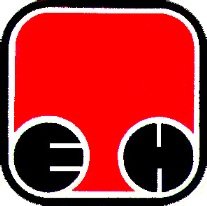 Електропривреда Србије  - ЕПСПривредно Друштво Термоелектране Никола Тесла,  Обреновац